Montague Water Pollution Control Facility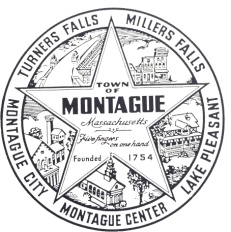 Wastewater Survey for Nonresidential Establishments and Wastewater Discharge Permit RenewalSECTION A - GENERAL INFORMATIONA.4 Identify the type of business conducted ie: auto repair, machine shop, electroplating, warehousing, painting, printing, meat packing, food processing, etc. and SIC number.__________________________________________________________________________________________________________________________________________________________________________A.9 Provide a brief narrative description of the manufacturing, production, or service activities your firm conducts.__________________________________________________________________________________________________________________________________________________________________________A.10 Is Water used in manufacturing Process?    [  ] Yes [  ] NoSource of Water? [  ] City [  ] Private Well [  ] Metered [  ] UnmeteredWater Account Numbers (Please indicate if meter is used for landscape [L] or fire protection [FP] only)1. __________________ 2. ____________________3. __________________ 4. ____________________5. __________________ 6. ____________________Daily Water Usage (Total of all Sources)Maximum _________ Gallons / Time of Day ________ Minimum __________Gallons / TimeSECTION B - FACILITY OPERATION CHARACTERISTICSB.1. List all raw materials used and or stored on site. Add attachment if necessary_______________________________________________________________________________________________________________________________________________________________________________________________________________________________________________________________Provide name and address of waste hauler(s) if used: __________________________________________________________________________________________________________________________________________________________________________B.2. Is a spill Prevention Control and Countermeasure Plan prepared for the facility? [     ]   YES      [     ]  NOB.3. Is production subject to seasonal variation?        [     ]   YES 	[     ]   NO      If yes, briefly describe seasonal production cycle.__________________________________________________________________________________________________________________________________________________________________________B.5. Are any process changes or expansions planned during the next three years?[    ] YES  [    ] NO	If yes, briefly describe below or attach a separate sheet to this form briefly describing the nature of the planned changes or expansions.____________________________________________________________________________________________________________________________________________________________________________________________________________________________________________________________________________________________________________________________________________________B.6				Facility waste discharges. WASTEWATER DISCHARGESSECTION C - WASTEWATER INFORMATIONC.1. If your facility employs processes in any of the 34 industrial categories or business activities listed below and any of these processes generate wastewater or waste sludge, place a check beside the business category.C.2.  Pretreatment devices or processes used for treating wastewater or sludge (check asmany as appropriate):	[     ]  Air flotation					[     ]  Centrifuge		[     ]  Chemical precipitation				[     ]  Chlorination	[     ]  Cyclone						[     ]  Filtration	[     ]  Flow Equalization				[     ]  Rainwater diversion or storage[     ]  Grease or oil separation, type _____________________________________	[     ]  Grease trap					[     ]  Grit removal	[     ]  Ion exchange					[     ]  Neutralization - pH correction	[     ]  Ozonation					[     ]  Reverse Osmosis	[     ]  Screen						[     ]  Sedimentation	[     ]  Septic tank					[     ]  Solvent separation		[     ]  Spill protection					[     ]  Sump	[     ]  Biological treatment - type ____________________________________________	[     ]  Other chemical treatment - type ________________________________________	[     ]  Other physical treatment - type _________________________________________	[     ]  Other - type_________________________________________________________	[     ]  No pretreatment requiredC.3. If any wastewater analyses have been performed on the wastewater discharge(s) from your facilities, attach a copy of the most recent data to this questionnaire.  Be sure to include the date of the analyses, name of laboratory or person performing the analysis, and location(s) from which samples were taken ( attach sketches, plans etc. as necessary).SECTION D - OTHER WASTESD.1. Are any liquid wastes or sludge from this firm disposed of by means other than discharge to the sewer system?	[    ]  YES	[     ]  NO	If "no" skip remainder of Section D.  If "yes" complete items 2 and 3 of Section D.D.2. These wastes may be best describes as:Estimated Gallons or Pounds/year:	[     ]  Acids and Alkalis			[     ]  Heavy metal Sludges	[     ]  Inks/Dyes				[     ]  Oil and/or Grease	[     ]  Organic Compounds			[     ]  Paints	[     ]  Pesticides				[     ]  Plating Wastes	[     ]  Pretreatment Sludges			[     ]  Solvents/Thinners	[     ]  Other Hazardous Wastes (specify)_______________________________________________________________________________________________________________________________________________________________________________________________________________________________________________________________	[     ]  Other Wastes (specify)									_______________________________________________________________________________________________________________________________________________________________________________________________________________________________________________________________D.3.  For the above checked wasted, does your company practice:	[     ]  on-site storage	[     ]  off-site storage	[     ]  on-site disposal	[     ]  off-site disposalBriefly describe the method(s) of storage or disposal checked above._____________________________________________________________________________________A.1.A.1.Owner InformationOwner InformationOwner InformationOwner InformationOwner InformationCompany Name:Company Name:Company Name:Company Name:Mailing Address:Mailing Address:Mailing Address:Mailing Address:City:City:City:City:State:State:State:State:Zip:Zip:Zip:Zip:Contact Person:Contact Person:Contact Person:Contact Person:Title:Title:Title:Title:Telephone:Telephone:Telephone:Telephone:E-mail Address:E-mail Address:E-mail Address:E-mail Address:A.2.A.2.Facility Information (Operator)Facility Information (Operator)Facility Information (Operator)Facility Information (Operator)Facility Information (Operator)Facility Information (Operator)Facility Information (Operator)Same as OwnerSame as OwnerSame as OwnerSame as OwnerSame as OwnerSame as OwnerSame as OwnerSame as OwnerSame as OwnerSame as OwnerSame as OwnerSame as OwnerSame as OwnerSame as OwnerCompany Name:Company Name:Company Name:Mailing Address:Mailing Address:Mailing Address:City:City:City:State:State:State:State:State:Zip:Zip:Zip:Contact Person:Contact Person:Contact Person:Title:Title:Title:Telephone:Telephone:Telephone:E-mail Address:E-mail Address:E-mail Address:No. of Employees:No. of Employees:No. of Employees:Shifts/day:Shifts/day:Shifts/day:Shifts/day:Shifts/day:Shifts/day:Hours/day:Hours/day:Hours/day:Hours/day:Hours/day:Hours/day:A.3.Designated Primary Contact  (check one)Designated Primary Contact  (check one)Designated Primary Contact  (check one)Designated Primary Contact  (check one)Designated Primary Contact  (check one)Designated Primary Contact  (check one)Designated Primary Contact  (check one)Designated Primary Contact  (check one)Designated Primary Contact  (check one)Designated Primary Contact  (check one)Designated Primary Contact  (check one)Designated Primary Contact  (check one)Designated Primary Contact  (check one)Designated Primary Contact  (check one)Designated Primary Contact  (check one)Designated Primary Contact  (check one)Designated Primary Contact  (check one)Designated Primary Contact  (check one)Designated Primary Contact  (check one)Designated Primary Contact  (check one)Designated Primary Contact  (check one)Designated Primary Contact  (check one)Designated Primary Contact  (check one)Designated Primary Contact  (check one)Designated Primary Contact  (check one)Designated Primary Contact  (check one)Same as Owner ContactSame as Owner ContactSame as Owner ContactSame as Owner ContactSame as Owner ContactSame as Owner ContactSame as Owner ContactSame as Owner ContactSame as Owner ContactSame as Owner ContactSame as Owner ContactSame as Owner ContactSame as Owner ContactSame as Owner ContactSame as Owner ContactSame as Owner ContactSame as Owner ContactSame as Owner ContactSame as Owner ContactSame as Owner ContactSame as Owner ContactSame as Owner ContactSame as Owner ContactSame as Facility ContactSame as Facility ContactSame as Facility ContactSame as Facility ContactSame as Facility ContactSame as Facility ContactSame as Facility ContactSame as Facility ContactSame as Facility ContactSame as Facility ContactSame as Facility ContactSame as Facility ContactSame as Facility ContactSame as Facility ContactSame as Facility ContactSame as Facility ContactSame as Facility ContactSame as Facility ContactSame as Facility ContactSame as Facility ContactSame as Facility ContactSame as Facility ContactSame as Facility ContactOther (fill in below)Other (fill in below)Other (fill in below)Other (fill in below)Other (fill in below)Other (fill in below)Other (fill in below)Other (fill in below)Other (fill in below)Other (fill in below)Other (fill in below)Other (fill in below)Other (fill in below)Other (fill in below)Other (fill in below)Other (fill in below)Other (fill in below)Other (fill in below)Other (fill in below)Other (fill in below)Other (fill in below)Other (fill in below)Other (fill in below)Company Name:Company Name:Company Name:Mailing Address:Mailing Address:Mailing Address:City:City:City:State:State:State:State:State:Zip:Zip:Zip:Contact Person:Contact Person:Contact Person:Title:Title:Title:Telephone:Telephone:Telephone:E-mail Address:E-mail Address:E-mail Address:A.5.Does the facility have an industrial waste discharge permit with the Town of Montague or has it had one previously?Does the facility have an industrial waste discharge permit with the Town of Montague or has it had one previously?Does the facility have an industrial waste discharge permit with the Town of Montague or has it had one previously?Does the facility have an industrial waste discharge permit with the Town of Montague or has it had one previously?Does the facility have an industrial waste discharge permit with the Town of Montague or has it had one previously?Does the facility have an industrial waste discharge permit with the Town of Montague or has it had one previously?Does the facility have an industrial waste discharge permit with the Town of Montague or has it had one previously?Does the facility have an industrial waste discharge permit with the Town of Montague or has it had one previously?Does the facility have an industrial waste discharge permit with the Town of Montague or has it had one previously?Does the facility have an industrial waste discharge permit with the Town of Montague or has it had one previously?Check one:Check one:YesYesNoNoNoNoIf “Yes”, list Permit NumberIf “Yes”, list Permit NumberIf “Yes”, list Permit NumberIf “Yes”, list Permit NumberA.6.List and attach other discharge or environmental permits (NPDES, RCRA, Air, etc)List and attach other discharge or environmental permits (NPDES, RCRA, Air, etc)List and attach other discharge or environmental permits (NPDES, RCRA, Air, etc)List and attach other discharge or environmental permits (NPDES, RCRA, Air, etc)List and attach other discharge or environmental permits (NPDES, RCRA, Air, etc)List and attach other discharge or environmental permits (NPDES, RCRA, Air, etc)List and attach other discharge or environmental permits (NPDES, RCRA, Air, etc)List and attach other discharge or environmental permits (NPDES, RCRA, Air, etc)List and attach other discharge or environmental permits (NPDES, RCRA, Air, etc)List and attach other discharge or environmental permits (NPDES, RCRA, Air, etc)A.7.List facility Standard Industrial Classification (SIC) or North American Industrial Classification System (NAICS) codes (your tax/finance dept should have this information).List facility Standard Industrial Classification (SIC) or North American Industrial Classification System (NAICS) codes (your tax/finance dept should have this information).List facility Standard Industrial Classification (SIC) or North American Industrial Classification System (NAICS) codes (your tax/finance dept should have this information).List facility Standard Industrial Classification (SIC) or North American Industrial Classification System (NAICS) codes (your tax/finance dept should have this information).List facility Standard Industrial Classification (SIC) or North American Industrial Classification System (NAICS) codes (your tax/finance dept should have this information).List facility Standard Industrial Classification (SIC) or North American Industrial Classification System (NAICS) codes (your tax/finance dept should have this information).List facility Standard Industrial Classification (SIC) or North American Industrial Classification System (NAICS) codes (your tax/finance dept should have this information).List facility Standard Industrial Classification (SIC) or North American Industrial Classification System (NAICS) codes (your tax/finance dept should have this information).List facility Standard Industrial Classification (SIC) or North American Industrial Classification System (NAICS) codes (your tax/finance dept should have this information).List facility Standard Industrial Classification (SIC) or North American Industrial Classification System (NAICS) codes (your tax/finance dept should have this information).SIC Look-upSIC Look-uphttp://www.osha.gov/pls/imis/sic_manual.htmlhttp://www.osha.gov/pls/imis/sic_manual.htmlhttp://www.osha.gov/pls/imis/sic_manual.htmlhttp://www.osha.gov/pls/imis/sic_manual.htmlhttp://www.osha.gov/pls/imis/sic_manual.htmlhttp://www.osha.gov/pls/imis/sic_manual.htmlhttp://www.osha.gov/pls/imis/sic_manual.htmlhttp://www.osha.gov/pls/imis/sic_manual.htmlNAICS Look-upNAICS Look-uphttp://www.naics.com/search.htmhttp://www.naics.com/search.htmhttp://www.naics.com/search.htmhttp://www.naics.com/search.htmhttp://www.naics.com/search.htmhttp://www.naics.com/search.htmhttp://www.naics.com/search.htmhttp://www.naics.com/search.htmEnter SIC Codes below   orEnter SIC Codes below   orEnter SIC Codes below   orEnter SIC Codes below   orEnter SIC Codes below   orEnter SIC Codes below   orEnter NAICS Codes belowEnter NAICS Codes belowEnter NAICS Codes belowA 8.Are your manufacturing or commercial operations subject to national categorical pretreatment standards? (Standards found at http://cfpub.epa.gov/npdes/npdesreg.cfm?program_id=45)Are your manufacturing or commercial operations subject to national categorical pretreatment standards? (Standards found at http://cfpub.epa.gov/npdes/npdesreg.cfm?program_id=45)Are your manufacturing or commercial operations subject to national categorical pretreatment standards? (Standards found at http://cfpub.epa.gov/npdes/npdesreg.cfm?program_id=45)Are your manufacturing or commercial operations subject to national categorical pretreatment standards? (Standards found at http://cfpub.epa.gov/npdes/npdesreg.cfm?program_id=45)Are your manufacturing or commercial operations subject to national categorical pretreatment standards? (Standards found at http://cfpub.epa.gov/npdes/npdesreg.cfm?program_id=45)Are your manufacturing or commercial operations subject to national categorical pretreatment standards? (Standards found at http://cfpub.epa.gov/npdes/npdesreg.cfm?program_id=45)Are your manufacturing or commercial operations subject to national categorical pretreatment standards? (Standards found at http://cfpub.epa.gov/npdes/npdesreg.cfm?program_id=45)Are your manufacturing or commercial operations subject to national categorical pretreatment standards? (Standards found at http://cfpub.epa.gov/npdes/npdesreg.cfm?program_id=45)Are your manufacturing or commercial operations subject to national categorical pretreatment standards? (Standards found at http://cfpub.epa.gov/npdes/npdesreg.cfm?program_id=45)Are your manufacturing or commercial operations subject to national categorical pretreatment standards? (Standards found at http://cfpub.epa.gov/npdes/npdesreg.cfm?program_id=45)Check one:Check one:YesYesNoNoUnknownB.4Attach sketch(es) of general plant process and waste line layouts including location of floor drains and manholes. Include any existing or proposed pretreatment systems along with locations and sizes of all existing and proposed connections to the POTW wastewater collection system.  Also include details of present and/or proposed monitoring facilities. (List sketch/plan name and reference)Attach sketch(es) of general plant process and waste line layouts including location of floor drains and manholes. Include any existing or proposed pretreatment systems along with locations and sizes of all existing and proposed connections to the POTW wastewater collection system.  Also include details of present and/or proposed monitoring facilities. (List sketch/plan name and reference)List Individual wastewater discharge(s) in Gallons per DayList Individual wastewater discharge(s) in Gallons per DayList Individual wastewater discharge(s) in Gallons per DayList Individual wastewater discharge(s) in Gallons per DayList Individual wastewater discharge(s) in Gallons per DayProcessAverage dischargeMaximum dischargeEstimated or measuredType of discharge (batch, continuous, none)Domestic wastesEst.[  ]  Meas.[  ]Equipment/Facility wash  downEst.[  ]  Meas.[  ]Storm water run-off to sewerEst.[  ]  Meas.[  ]Est.[  ]  Meas.[  ]Est.[  ]  Meas.[  ]List Individual process wastewater discharge(s) in Gallons per DayList Individual process wastewater discharge(s) in Gallons per DayList Individual process wastewater discharge(s) in Gallons per DayList Individual process wastewater discharge(s) in Gallons per DayList Individual process wastewater discharge(s) in Gallons per DayProcessAverage dischargeMaximum dischargeType of discharge (batch, continuous, none)Est.[  ]  Meas.[  ]Est.[  ]  Meas.[  ]Est.[  ]  Meas.[  ]Est.[  ]  Meas.[  ]Est.[  ]  Meas.[  ]Est.[  ]  Meas.[  ]Cooling wastewaterEst.[  ]  Meas.[  ]Boiler wastewaterEst.[  ]  Meas.[  ]Total Process to sewerEst.[  ]  Meas.[  ]Total discharge to sewerEst.[  ]  Meas.[  ]List the average water loss in gallons per dayList the average water loss in gallons per dayList the average water loss in gallons per dayList the average water loss in gallons per dayList the average water loss in gallons per dayEst.[  ]  Meas.[  ]Est.[  ]  Meas.[  ]Landscape IrrigationEst.[  ]  Meas.[  ]Contained in ProductEst.[  ]  Meas.[  ]Liquid Waste HauledEst.[  ]  Meas.[  ]EvaporationEst.[  ]  Meas.[  ]NPDES permitted dischargeEst.[  ]  Meas.[  ]Total Loss (Not to Sewer)Est.[  ]  Meas.[  ]Industrial CategoriesIndustrial Categories 1.   [     ]  Adhesives18.  [     ] Ore Mining2.   [     ]  Aluminum Forming19   [     ]  Organic Chemicals3.   [     ]  Auto & Other Laundries20.  [     ]  Paint & Ink4.   [     ]  Battery Manufacturing21.  [     ]  Pesticides5.   [     ]  Coal Mining22.  [     ]  Petroleum Refining6.   [     ]  Coil Coating23.  [     ]  Pharmaceuticals7.   [     ]  Copper Forming24.  [     ]  Photographic Supplies8.   [     ]  Electric & Electronic Components25.  [     ]  Plastics & Synthetic Materials9.   [     ]  Electroplating26.  [     ]  Plastics Processing10. [     ]  Explosives Manufacturing27.  [     ]  Porcelain Enamel11. [     ]  Foundries28.  [     ]  Printing & Publishing12. [     ]  Gum & Wood Chemicals29.  [     ]  Pulp & Paper13. [     ]  Inorganic Chemicals30.  [     ]  Rubber14. [     ]  Iron & Steel31.  [     ]  Soaps & Detergents15. [     ]  Leather Tanning & Finishing32.  [     ]  Steam Electric16. [     [  Mechanical Products33.  [     [  Textile Mills17. [     ]  Nonferrous Metals34.  [     ]  TimberOther Business ActivitiesOther Business Activities[     ]  Dairy Products[     ]  Food/Edible Products Processor[     ]  Slaughter/Meat Packing/Rendering[     ]  Beverage Bottler/ BreweryThis is to be signed by an authorized official of your firm after adequate completion of  this  form and review of the information by the signing official.I have personally examined and am familiar with the information submitted in this document and attachments. Based upon my inquiry of those individuals immediately responsible for obtaining the information reported herein, I believe that the submitted information is true, accurate and complete. I am aware that there are significant penalties for submitting false information, including the possibility of fine and/or imprisonment.Date:______________________ Signature of Official:___________________________________________